13.01.2014 21:24Окружающий мир 2 классФИО: Группа: Описание тестаИтоговое тестирование в конце 1 четвертиВопрос №1Вопрос №1Назови три предмета неживой природыНазови три предмета неживой природыОтвет:Вопрос №2Вопрос №2К живой природе относятся:К живой природе относятся: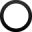 каменьрастенияводаВопрос №3Вопрос №3Глобус- этоГлобус- этомодель Лунымодель Землиразрисованный мячВопрос №4Вопрос №4Что человек вдыхает?Что человек вдыхает?азоткислородуглекислый газВопрос №5Вопрос №5Какое время человек  может прожить без водыКакое время человек  может прожить без водынесколько минутнесколько часовнесколько днейВопрос №6Вопрос №6Какого цвета вода?Какого цвета вода?без цветаголубогобелогоВопрос №7Вопрос №7Что такое лед:Что такое лед:вода в жидком состояниивода в твердом состояниивода в газообразном состоянииВопрос №8Вопрос №8Дополни предложениеНаша Родина Дополни предложениеНаша Родина Ответ:Вопрос №9Вопрос №9Дополни предложениеЛиния, которая разделяет  глобус на Северное и Южное полушарие-этоДополни предложениеЛиния, которая разделяет  глобус на Северное и Южное полушарие-этоОтвет: